                                                               ПЛАНпроведения месячника оборонно  – массовой и спортивной работы в МБОУ «Верхнеаккозинская ООШ», посвященного Дню защитника Отечества и празднованию 77-й годовщины Победы в Великой Отечественной войне               1941 – 1945 годов.№МероприятияДата и время проведенияМесто проведенияОтветственные(контактные данным)1.Создать баннер «Месячник оборонно-массовой и спортивной работы» на сайте общеобразовательного учреждения23.01.2022 г.Сайт МБОУ «Верхнеаккозинская ООШ» Ответственная за сайт общеобразовательного учреждения Белова Л.А.2.Организация  и проведение оборонно-массовых и спортивных мероприятий в образовательном учреждении; уроков мужества и тематических классных часов в образовательном учреждении 23.01.2022 - 23.02.2022 г.МБОУ «Верхнеаккозинская ООШ»Ответственный по оборонно-массовой работе учитель ОБЖ Сатлайкин И.И.3.Массовые старты здоровья по лыжным гонкам и выполнение нормативных требований ВФСК «Готов к труду и обороне» по лыжной подготовке в общеобразовательном учреждении23.01.2022-23.02.2022 г.Общеобразовательные учреждения, предприятия и организации районаОтветственный поОборонно-массовой работе учитель ОБЖ Сатлайкин И.И.4.Встречи в образовательном учреждении  с ветеранами войны, тыла, труда и известными людьми Красночетайского района 23.02.2022 -23.02.2022 г.МБОУ «Верхнеаккозинская ООШ»Руководитель образовательного учреждения5.Лыжные гонки «Лыжня зовет» в общеобразовательном учреждении11.02.2022 г.Лыжная трасса общеобразовательного учрежденияОтветственный поОборонно-массовой работе учитель ОБЖ Сатлайкин И.И.6.Традиционные районные турниры по шахматам и шашкам в честь Дня Защитника Отечества в общеобразовательном учреждении15.02.2020 г.МАУ ДО «ДЮСШ – ФСК «Хастар»Ответственный поОборонно-массовой работе учитель ОБЖ Сатлайкин И.И.7.Праздничный турнир по настольному теннису в честь Дня защитника Отечества в общеобразовательном учреждении13.02.2020 г.МБОУ «Верхнеаккозинская ООШ»Ответственный поОборонно-массовой работе учитель ОБЖ Сатлайкин И.И.8.Размещение  материалов и текстов с поздравлениями  в школьной газете23.01.2020 г. – 23.02.2020 г.МБОУ «Верхнеаккозинская ООШ»Ответственный по школьным СМИ Герасимова С.Н.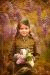 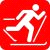 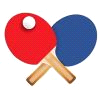 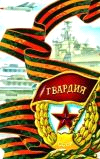 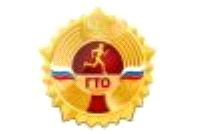 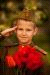 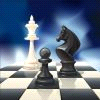 